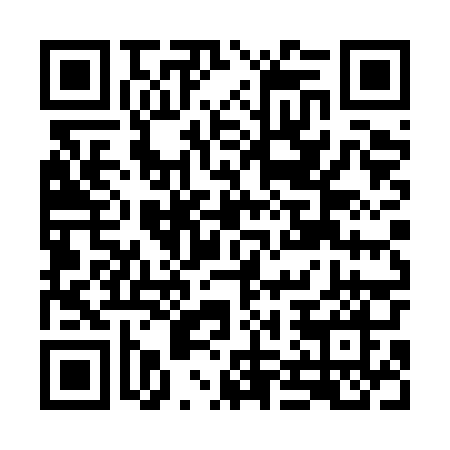 Ramadan times for Kolonia Redziny, PolandMon 11 Mar 2024 - Wed 10 Apr 2024High Latitude Method: Angle Based RulePrayer Calculation Method: Muslim World LeagueAsar Calculation Method: HanafiPrayer times provided by https://www.salahtimes.comDateDayFajrSuhurSunriseDhuhrAsrIftarMaghribIsha11Mon4:134:136:0411:513:455:405:407:2412Tue4:114:116:0111:513:475:425:427:2613Wed4:094:095:5911:513:485:445:447:2814Thu4:064:065:5711:513:495:455:457:2915Fri4:044:045:5511:503:515:475:477:3116Sat4:014:015:5211:503:525:495:497:3317Sun3:593:595:5011:503:545:505:507:3518Mon3:563:565:4811:493:555:525:527:3719Tue3:543:545:4611:493:565:545:547:3920Wed3:513:515:4411:493:585:555:557:4121Thu3:493:495:4111:493:595:575:577:4322Fri3:463:465:3911:484:005:585:587:4523Sat3:443:445:3711:484:016:006:007:4624Sun3:413:415:3511:484:036:026:027:4825Mon3:383:385:3211:474:046:036:037:5026Tue3:363:365:3011:474:056:056:057:5227Wed3:333:335:2811:474:066:076:077:5428Thu3:303:305:2611:464:086:086:087:5629Fri3:283:285:2311:464:096:106:107:5930Sat3:253:255:2111:464:106:126:128:0131Sun4:224:226:1912:465:117:137:139:031Mon4:204:206:1712:455:137:157:159:052Tue4:174:176:1412:455:147:177:179:073Wed4:144:146:1212:455:157:187:189:094Thu4:114:116:1012:445:167:207:209:115Fri4:084:086:0812:445:177:217:219:136Sat4:064:066:0612:445:187:237:239:167Sun4:034:036:0312:445:207:257:259:188Mon4:004:006:0112:435:217:267:269:209Tue3:573:575:5912:435:227:287:289:2210Wed3:543:545:5712:435:237:307:309:25